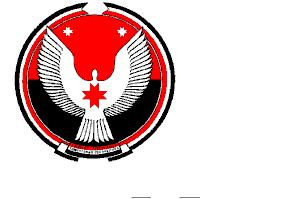 АДМИНИСТРАЦИЯ МУНИЦИПАЛЬНОГО ОБРАЗОВАНИЯ «КАРСОВАЙСКОЕ»«КАРСОВАЙ»  МУНИЦИПАЛ КЫЛДЫТЭТЛЭН АДМИНИСТРАЦИЕЗП О С Т А Н О В Л Е Н И Ес. Карсовай11 января     2017года                                                                                           № 3 Об утверждении плана закупок товаров, работ, услуг для обеспечения муниципальных нужд на 2017 финансовый год и плановый период 2018 и 2019 годовВ целях реализации Федерального Закона от 05.04.2013 г. № 44–ФЗ «О контрактной системе в сфере закупок товаров, работ, услуг для обеспечения государственных и муниципальных нужд» администрация муниципального образования «Карсовайское» ПОСТАНОВЛЯЕТ:1. Утвердить план закупок товаров, работ, услуг для обеспечения нужд Администрации  муниципального образования «Карсовайское» на 2017 финансовый год и плановый период 2018 и 2019 годов (Приложение 1). 
      2. Разместить план закупок товаров, работ, услуг для обеспечения нужд Администрации муниципального образования «Карсовайское»  на 2017 финансовый год и плановый период 2018 и 2019 годов на официальном сайте Российской Федерации в информационно-телекоммуникационной сети «Интернет» по адресу: www.zakupki.gov.ru.            	 
       3.Контроль за исполнением настоящего постановления оставляю за собой.Глава муниципальногообразования «Карсовайское»                                                            А.С. Колотов